September 28, 2012David W. Danner, Executive Director and SecretaryWashington Utilities and Transportation Commission1300 S. Evergreen Park Dr. SWP. O. Box 47250 Olympia, Washington  98504-7250RE: 	Washington Utilities and Transportation Commission v. Pulse Telecom, LLC Commission Staff’s Response to Application for Mitigation of Penalties Docket -Dear Mr. Danner:On , 2012, the Washington Utilities and Transportation Commission issued a $2,100 Penalty Assessment in Docket - against Pulse Telecom, LLC, for  violations of Washington Administrative Code (WAC) , which requires  to furnish annual reports to the commission no later than May 1 each year. On , 2012, Pulse Telecom, LLC wrote the commission requesting mitigation of penalties (Mitigation Request). In its Mitigation Request, Pulse Telecom, LLC does not dispute that the violation occurred. The company states, “We were in transition between compliance companies and our previous company. Thompson Reuters, dropped the ball on us. We no longer do business with them.” On February 29, 2012, Annual Report forms and Regulatory Fee packets were mailed to all regulated . In addition to other information, the cover letter informed the regulated company it must complete the annual report form, pay any regulatory fees and return the material by May 1, 2012 to avoid enforcement action. On May , 2012, the commission mailed a letter to those companies that had not yet filed an annual report notifying them that, to date, they had incurred a penalty of $. The letter went on to explain that companies who filed their annual reports no later than May 25, 2012, would receive mitigated penalties of $25 per day, with an additional $25 per day for each instance in the previous five years that the company received a penalty for filing a late report.Pulse Telecom, LLC filed its annual report on June 4, 2012. Pulse Telecom, LLC did not file its annual report by May 31, 2012, which is 21 business days past the deadline of May 1, 2012. The penalty is $100 per day for a total of $2,100 Pulse Telecom LLC, has been authorized to provide telecommunications service in the state of Washington since 2007.Staff supports mitigating the assessed penalty from  to $, which represents a 50 percent reduction because this is Pulse Telecom, LLC’s first late filing.If you have questions regarding this recommendation, please contact Mathew Perkinson, Compliance Investigator, at (360) 664-1105 or at mperkinson@utc.wa.gov.   Sincerely,Sharon Wallace, Assistant DirectorConsumer Protection and CommunicationsAttachment AAttachment B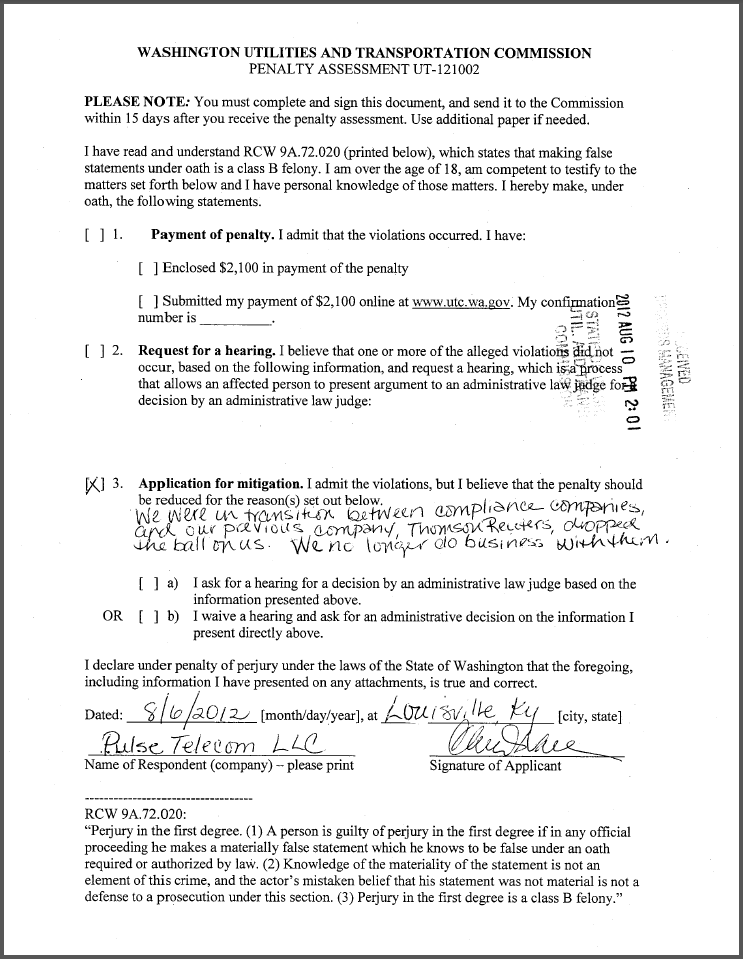 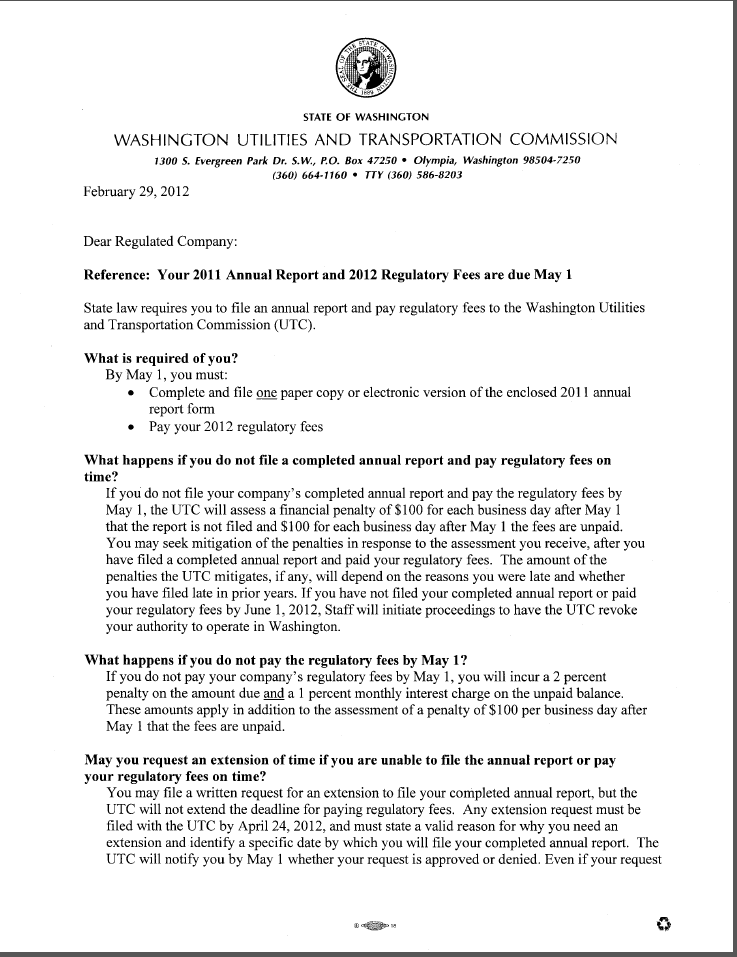 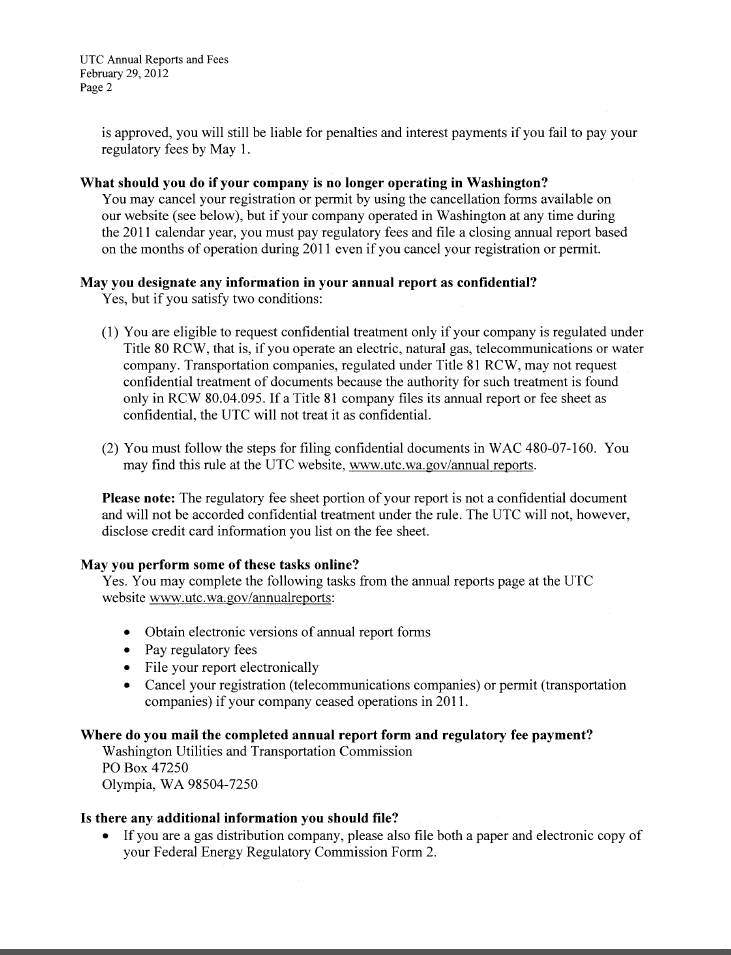 Attachment C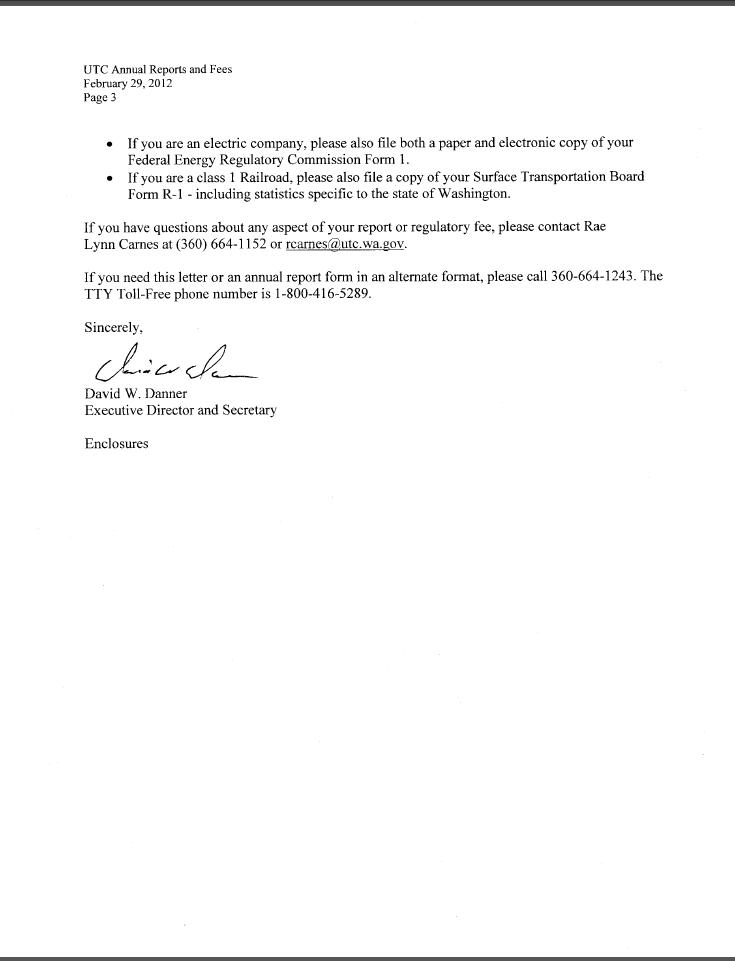 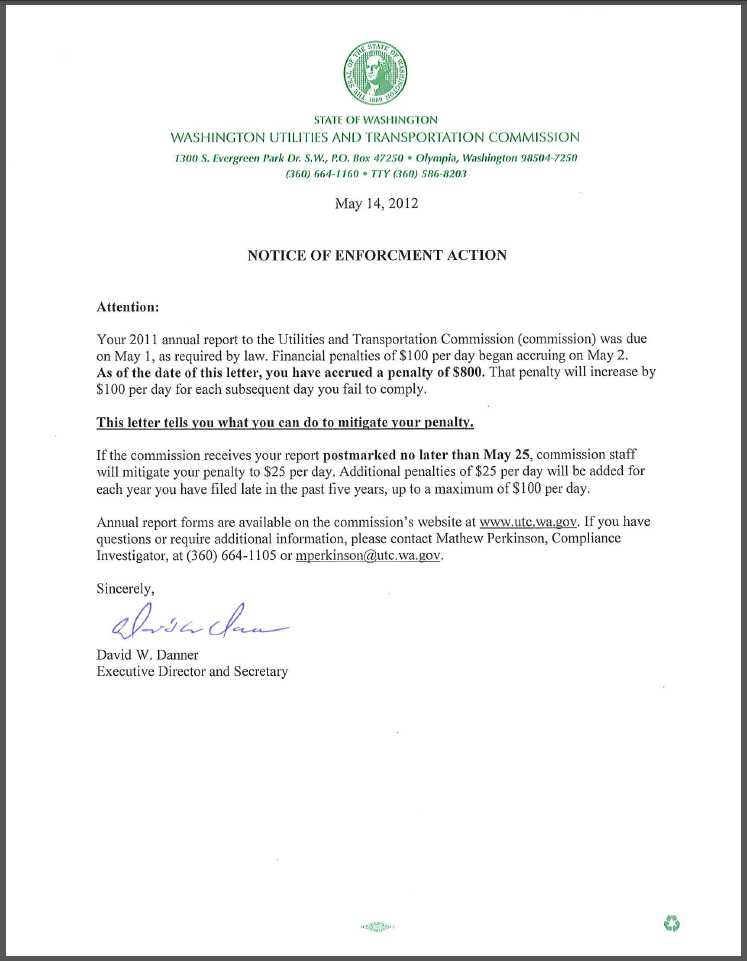 